RE: objednávka plenSE…………………….31.8.2022 8:34Komu: ………………….Kopie: …………………..Dobrý den paní …………………..potvrzuji objednávku a předávám ke zpracování. Během dnešního dne Vás budu informovat o termínu dodání.Děkuji a přeji hezký den.S pozdravem

……………………..
regionální reprezentant
odborný konzultant
divize Health Care

T:     318 620 603
F:     318 635 213
M:    …………………….
………………….

MSM, spol. s r. o.
Lhota u Příbramě 13
261 01 Příbram
www.msmgroup.eu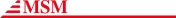 